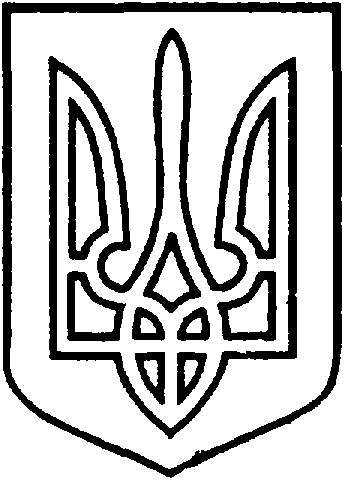 СЄВЄРОДОНЕЦЬКА МІСЬКА ВІЙСЬКОВО-ЦИВІЛЬНА АДМІНІСТРАЦІЯ  СЄВЄРОДОНЕЦЬКОГО РАЙОНУ  ЛУГАНСЬКОЇ  ОБЛАСТІРОЗПОРЯДЖЕННЯкерівника Сєвєродонецької міської  військово-цивільної адміністрації29   квітня  2021 року                     			                                         № 589  Про затвердження Статуту Навчально-виховного комплексу Смолянинівська загальноосвітня школа І-ІІІ ступенів – дошкільний навчальний заклад Новоайдарської районної ради Луганської області в новій редакції Керуючись пунктом 12, пунктом 15 частиною 1 статті 4, пунктом 8 частиною 3 статті 6 Закону України «Про військово-цивільні адміністрації», статтями 87, 88 Цивільного кодексу України, статтями 24, 52, 53, 54, 57, 137 Господарського Кодексу України, Законом України «Про місцеве самоврядування в Україні», постановою Верховної Ради України                        від № 17.07.2020 № 807 «Про утворення та ліквідацію районів», враховуючи розпорядження керівника Сєвєродонецької міської військово-цивільної адміністрації від 13 квітня 2021 року № 429 «Про безоплатне прийняття до комунальної власності Сєвєродонецької міської територіальної громади прав засновника юридичних осіб публічного права та майна (майнових прав) зі спільної власності територіальних  громад сіл, селищ, міст Новоайдарського району Луганської області», враховуючи витяг з Державного реєстру речових прав на нерухоме майно про реєстрацію іншого речового права, з метою приведення установчих документів у відповідність до вимог чинного законодавства України,  зобов’язую:Внести зміни до Єдиного державного реєстру юридичних осіб, фізичних осіб - підприємців та громадських формувань, а саме:змінити засновника Навчально-виховного комплексу Смолянинівська загальноосвітня школа І-ІІІ ступенів – дошкільний навчальний заклад  Новоайдарської районної ради Луганської області (код ЄДРПОУ 40252000) - Новоайдарську районну раду Луганської області (код ЄДРПОУ 25373156) на Сєвєродонецьку міську  територіальну громаду Сєвєродонецького району Луганської області в особі Сєвєродонецької міської ради (код ЄДРПОУ 26204220), повноваження якої здійснює Сєвєродонецька міська військово-цивільна адміністрація Сєвєродонецького району Луганської області (код ЄДРПОУ 44083662);визначити органами управління Навчально-виховного комплексу Смолянинівська загальноосвітня школа І-ІІІ ступенів – дошкільний навчальний заклад  Новоайдарської районної ради Луганської області (код ЄДРПОУ 40252000): вищий орган управління - Сєвєродонецька міська військово-цивільна адміністрація Сєвєродонецького району Луганської області (код ЄДРПОУ 44083662);уповноважений орган управління - Управління освіти Сєвєродонецької міської військово-цивільної адміністрації Сєвєродонецького району Луганської області (код ЄДРПОУ 02141973);доповнити види діяльності Навчально-виховного комплексу Смолянинівська загальноосвітня школа І-ІІІ ступенів – дошкільний навчальний заклад  Новоайдарської районної ради Луганської області (код ЄДРПОУ 40252000) наступним видом діяльності: КВЕД 85.20 Початкова освіта; КВЕД 85.10 Дошкільна освіта;1.4 змінити юридичну адресу Навчально-виховного комплексу Смолянинівська загальноосвітня школа І-ІІІ ступенів – дошкільний навчальний заклад  Новоайдарської районної ради Луганської області з: 93532, Луганська область, Новоайдарський район, село Смолянинове, вулиця Миру, будинок 96 на юридичну адресу: 93532, Луганська область, Сєвєродонецький район, село Смолянинове, вулиця Миру, будинок 96 б.Затвердити Статут Навчально-виховного комплексу Смолянинівська загальноосвітня школа І-ІІІ ступенів – дошкільний навчальний заклад Новоайдарської районної ради Луганської області (код ЄДРПОУ 40252000) в новій редакції (додається).Дане розпорядження підлягає оприлюдненню.Контроль за виконанням цього розпорядження покладаю на заступника керівника Сєвєродонецької міської військово-цивільної адміністрації Сєвєродонецького району Луганської області 
Олега КУЗЬМІНОВА.Керівник Сєвєродонецької міськоївійськово-цивільної адміністрації  	                   Олександр СТРЮК 